T.C.KAYSERİ VALİLİĞİSULAMA BİRLİKLERİ DENETİM KOMİSYONU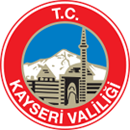 AĞCAŞAR SULAMA BİRLİĞİ İDARİ VE MALİ DENETİM RAPORUGİRİŞYahyalı İlçesi Seydili Mahallesi Sandıklar Sokak 16 No’ lu adreste faaliyet gösteren Ağcaşar Sulama Birliğinin 2016 yılı işlemleri, Valilik Makamının 26.01.2017 tarih ve E.2157 sayılı Olur’una istinaden, 6172 sayılı Sulama Birlikleri Kanununun 18’inci maddesi kapsamında ‘idari ve mali’ denetimi yapılmıştır.SULAMA BİRLİĞİ HAKKINDA GENEL BİLGİAğcaşar Sulama Birliği’nin Ana Statüsü, 6172 sayılı Kanunun uyarınca 09.05.2012 tarihli Bakanlık Olur’u ile yürürlüğe girmiştir. Ağcaşar Sulama Tesisi’nin işletme, bakım ve yönetim sorumluluğu 10/10/1994 tarihli Bakanlık Olur’u ile Ağcaşar Sulama Birliği’ne devredilmiş olup devir protokol tarihi 04/11/1994’dürÖNCEKİ DENETİMAğcaşar Sulama Birliğinin 6172 Sayılı Kanun gereği Vali Yardımcısı Baha BAŞÇELİK Başkanlıda oluşturulan komisyonca 2015 yılı “ İdari ve Mali” denetimlerinin yapıldığı, ayrıca DSİ İç Denetim Birimi Başkanlığı elemanlarınca 2016 yılında İdari ve Teknik Denetime tabi tutulduğu görülmüştür.AĞCAŞAR SULAMA BİRLİĞİNİNDEVRALDIĞI TESİSLERE İLİŞKİN GENEL BİLGİLER	Sulama Birliği sorumluluğunda bulunan toplam sulama alanı brüt 15 410 ha olup, net 12 720 ha’dır ancak işletme sahasında kapalı havza içerisinde kalan 5 475 ha’lık alan toprak yapısının uygunsuzluğundan ötürü sulanamayıp, sulanan alan net olarak 7. 245 ha’dır.Birlik Meclisinin 22.09.2016 tarihinde yapmış olduğu olağan meclis toplantısı kapsamında; Birlik Yönetim Kurulu ve Denetim Kurulu üyelerini tekrar seçmiştir. Yapılan son seçim öncesi ve sonrası kurul yapısı aşağıdaki gibi teşekkül etmiştir. Birlik Müdürü ve Birlik Saymanı hakkındaki bilgiler aşağıdaki gibidir.Sulama Birliğinin Gayrimenkul Varlığı: Sulama Birliğinin bina varlığına aşağıdaki tabloda yer verilmiştir.Alet, Ekipman ve Makine-Araç Varlığı: Sulama Birliğinin alet, donanım ve araç- makine varlığına ilişkin bilgiler aşağıdaki gibidir.3. DENETİME İLİŞKİN TESPİTLER3.1. İDARİ DENETİME İLİŞKİN TESPİTLER3.1.1. Birlik Meclisine İlişkin Tespitler3.1.1.1. Yönetim ve Denetim Kurulu Seçimi ve Seçim Dönemine İlişkin Tespitler:	Ağcaşar Sulama Birliğinin Meclis üyelerinin seçimine ilişkin İlçe Seçim Kurulu Başkanlığının 20.09.2016 tarihli yazısının ekindeki 18.09.2016 tarihli Meclis Üyeliği seçim tutanağına göre meclis üyelerinin seçimlerinin yenilendiği görülmüş olup, 48 Meclis Üyesi seçimi gerçekleştiği tespit edilmiştir. Ana statüye göre 54 Meclis Üyesi olması gerekmektedir. Birlik Müdürünün beyanına göre ‘’Yenihayat ile Senirköy Mahallesinde meclis üyesi seçiminin yapılmadığı, bunun nedeni ise ilgili mahallelerinin tarlalarının tapusunun olmaması’’ şeklinde beyanda bulunmuştur.3.1.1.2.Sulama Birliğinin Görev Alanındaki Yerleşim Yerlerine Göre Birlik Meclisi Üye Seçimine İlişkin TespitlerAğcaşar Sulama Birliği’nin Ana Statüsü’nün 14’üncü maddesine göre Birlik görev alanındaki yerleşim yerlerine göre olması gereken üye sayılılarına ilişkin,  Yahyalı İlçe Seçim Kurulu tarafından yapılan 18.09.2016 tarihli Seçim Sonucu Kararı’na göre seçilmiş olan meclis üye sayıları aşağıdaki gibidir.3.1.1.3. Borçlu Meclis ÜyeleriSulama Birliği meclis üyelerinin, sulama birliğine olan borçları gecikme faizleri dâhil aşağıdaki gibi olup, Sulama Birlikleri Ana Statüsünün 34. Maddesine göre “Birliğe borcu olanlar ile kendi dönemlerine ilişkin hesapları ibra edilmemiş olan yönetim kurulu üyeleri, denetim kurulu üyesi olamaz.” düzenlemesinden hareketle borçlular arasında yönetim kurulu üyelerinin de bulunduğu anlaşılmıştır. Birliğe borcu olan meclis üyelerinin listesi aşağıdaki gibidir.Birliğe Borçlu Meclis Üyelerinden toplam alacak miktarı 46.122 TL olup, alacakların tahsili konusunda herhangi bir takip başlatılmamıştır.3.1.1.4 Meclis Toplantılarına KatılmayanlarYapılan incelemelerde birlik toplantılarına üst üste iki kez katılmayan üyeler olduğu, ancak üyeliklerinin düşürülmediği tespit edilmiştir. Konuyla ilgili olarak Birlik Başkanı “iki defa meclis toplantısına mazeretsiz katılmayanlar Meclis Üyeliğinden düşürülmüyor” şeklinde beyanda bulunmuştur.  3.1.1.5.Birlik Meclisi Toplantılarına İlişkin TespitlerBirlik meclis karar tutanakları; 6172 sayılı Kanunun 6. Maddesinin 12. fıkrası ve Çerçeve Ana Statü’nün 26.maddesi kapsamında nitelikli çoğunlukla alınması gereken kararlar ve Çerçeve Ana Statü’nün 23. 24. ve 25. maddeleri kapsamında belirlenen toplanma usulü,  sadece meclis’ de alınabilecek ve meclis tarafından yetki verilmesi üzerine hayata geçirilmesi mümkün olan kararlar göz önüne alınarak değerlendirildiği görülmüş olup,  Aşağıdaki değerlendirmeler yapılmıştır. Meclis toplantıları mevzuatta belirtilen zaman dilimlerinde Nisan ve Kasım Ayında yapılmıştır.Meclis tutanaklarında katılımcı bilgileri ve kaç katılımcı olduğu ifade edilmiş, ayrıca hazirun tutulmuştur.Gözlemcilerin katılması halinde ise katılan gözlemcilere ve kurumlarına ait bilgilere yer verilmiş, hazirunlar da ise gözlemci için imza hanesi açılmıştır.Sulama ücret ve ceza tarifelerinin onaylanması gibi nitelikli çoğunluğun zorunlu olduğu kararlarda kararların oybirliği ile verildiğine dair açıklama bulunmaktadır.Yıllık Faaliyet Raporu Toplantılarına Birlik Başkanınca başkanlık edilmiştir.Gündem yazılı, sesli ve görsel araçlardan en az birisiyle duyurulmuştur.Yönetim ve denetim kurulunu denetlemek ve ibra etmek konusunda denetim kurulu raporlarının birlik meclisine sunulduğuna dair bir açıklama bulunmaktadır.Kesinleşen meclis karar özetleri, birlik görev sahasına duyurulmamıştır. Kararlar, DSİ Bölge Müdürlüğüne yazılı olarak gönderilmiştir.3.1.1.6. Ana Statü Madde 60 Gereği Birlikçe Çıkarılması Gereken Yönetmeliklere İlişkin TespitlerAna Statünün 43, 44 ve 60. Maddeleri hükümlerine istinaden 19.04.2013 tarihinde yapılan birlik meclis toplantısında aşağıda zikredilen yönetmeliklerin çıkarıldığı tespit edilmiştir. Disiplin YönetmeliğiHarcama Belgeleri YönetmeliğiTarife Ceza ve Tahsilat YönetmenliğiTeşkilat Yapısı ve İnsan Kaynakları YönetmenliğiTeşkilat şemasının geçen zamana rağmen çıkarılmamıştır.3.1.1.7. Başkan Vekili Seçimine İlişkin Tespit:Ana Statünün 38. Maddesi gereği 05.10.2016 tarihli yönetim kurulu kararı ile meclis başkan vekili olarak Mustafa KULAK seçilmiştir.3.1.1.8. Yönetim Kurulu Üyeleri, Birlik Başkanı ve Denetim Kurulu Üyelerine Ödenmesi Gereken Huzur Haklarına İlişkin TespitlerAgcaşar Sulama Birliği Meclisi’nin 20.11.2015 tarihli meclis toplantısı gündemin 4.maddesi kapsamında huzur hakları hakkında, Birlik bakanına brüt asgari ücretin 3 katı yönetim kurulu üyelerine brüt asgari ücretin yarısı (aylık) denetim kurulu üyelerine brüt asgari ücret kadar (yıllık) huzur hakkı ödemesi yapılmasına karar verildiği tespit edilmiştir. Yapılan ödemelerin alınan kararlarla uyumlu olduğu tespit edilmiştir.Birlik organlarının aldıkları ücretler ile ödenebilecek en yüksek ücretlere aşağıda yer verilmiştir.Birlik Meclisinin dönem başı (Kasım) toplantılarında huzur hakları belirlenmiştir.Denetim ve yönetim kurulu üyelerine “toplantı başına” huzur hakkı verilmesi kararlaştırılmamıştır.Huzur hakkı ödemelerine ilişkin İşletme ve Bakım dairesi Başkanlığı’nın 08/12/2015 tarih ve 811236 sayılı yazısı eki Gelir İdaresi Başkanlığı’nın görüş yazısı dikkate alınarak yasal kesintiler yapılmıştır.3.1.2. Yönetim Kuruluna İlişkin TespitlerTABLO B 2016 YILI SULAMA BİRLİĞİ YÖNETİM KURULU TOPLANTILARIBirlik Yönetim Kurulunun Birlik Ana Statünün 33’üncü maddesi gereği her ay en az iki defa olmak üzere toplanması gerekmektedir. Ağcaşar Sulama Birliği Yönetim Kurulu 2016 yılında 24 kez toplanarak 24 toplantıda karar almıştır.Ayrıca ana statünün 49.maddesinde gecen “Birlik başkanı tarafından hazırlanan bütçe tasarısı en geç Ekim ayının birinci gününden önce yönetim kuruluna sunulur. Yönetim kurulu, bütçeyi inceleyerek görüşüyle birlikte Kasım toplantısında meclise yazılı olarak sunar.” İfadesine de uyulmadığı tespit edilmiştir. Kurul kararları deftere işlenmiştir.3.1.3. Denetim Kuruluna İlişkin Tespitler    Birlik Ana Statüsü’nün 35’inci maddesinin birinci fıkrasının (a) bendi uyarınca birlik denetim kurulunun, başkan ve yönetim kurulunun görevlerini mevzuata uygun olarak yürütüp yürütmediğini, yapılan harcamaların meclis ve yönetim kurulu kararları ile mevzuata uygun olup olmadığını birlik meclisi adına denetleyerek rapor hazırlamak ve birlik meclisine sunmak olduğu belirtilmiştir.Birlik denetim kurulu meclis olağan toplantılarından bir hafta önce en yaşlı üye tarafından belirlenen gün ve saatte toplanmaktadır.Kurul üyeleri huzur hakkı almasına rağmen denetim kurulu raporu düzenlemektedir.3.1.4. Birlik Teşkilatına İlişkin Tespitler6172 sayılı Kanun’un 14 Birlik Ana Statüsü’nün 43. ve 44. maddelerine göre birlik teşkilatlanması ve personel istihdam şekli incelenmiştir.Sulama Birliğinin personel yapısına ilişkin bilgiler aşağıdaki gibidir, Birlik müdürü ve saymanı istihdam edilmiştir.Birlik personel yapısı işletme talimatında belirlenen kriterleri kısmen karşılamaktadır. Birlik çalışanlarının İş Sağlığı Güvenliği Eğitimi aldığı tespit edilmiştir.Birlik Müdürü aynı zamanda ziraat mühendisi olup saymanı ise Kamu Yönetimi mezunudur.3.1.5. Birlik Bütçesi ve Birlikten Olan Kurum Alacaklarına İlişkin Tespitler3.1.5.A 2016 Yılı Bütçesi Genel Bilgi:Sulama Birliğinin 2016 Yılı bütçesi 11.01.2016 tarihinde Bölge Müdürü tarafından onaylanmıştır. 2016 Yılı Kesin hesapları ise 27.04.2016 tarihinde Birlik Meclisince onaylanmıştır.Bütçeye ayrıntılı harcama programları ile finansman programları eklenmiştir. Meclis onayına sunulan bir çalışma programı bulunmaktadır.Çalışma programı bütçenin hazırlanmasında göz önüne alınmıştır.6172 7/5-h, ı, i bentlerine uygun ödenek ayrılmıştır.Kesin hesaplar Nisan ayı içerisinde meclisçe kabul edilmiştir.Kesin Hesaplar meclise sunulmuştur.Kesin hesapların bir örneği DSİ Bölge Müdürlüğüne gönderilmiştir. 3.1.5.B.Birlik Bütçesi Gerçekleşmeleri, Bakım Onarım Giderleri ve Personel Giderleri Konusundaki Tespitler.2016 Yılı Bütçesinin Gerçekleşme Oranları2016 Yılı Personel Giderleri aşağıdaki gibidir,Yılı bütçe gerçekleşmeleri incelendiğinde personel giderlerinin yasal sınırın üzerinde olmadığı tespit edilmiştir.6172 Sayılı Kanunun 14.maddesine uygun olarak yeniden hesaplanan personel giderlerinin ise aşağıdaki gibi olması gerektiği tespit edilmiştir. 2016 Birliği Bakım –Onarım Bütçesi Giderleri aşağıdaki gibidir; 6172 sayılı sulama birlikleri kanunun 7. Maddesinin 5/ğ bendinde Yönetim kurulunun görev ve yetkileri arasında “Katılım paylarını, su kullanım hizmet bedeli ve para cezalarını üyelerden tahsil etmek, birliğin alacaklarının takibini zamanında yapmak”. h) bendinde ise (ğ) bendine göre tahsil edilen tutarların, cazibeli sulama tesislerini devralan birliklerde en az % 30’unu, yatırım geri ödemeleri ile bakım ve onarım işlerinde kullanmak.” Hükmü ile 7/(6) Beşinci fıkranın (h) “bendinde belirtilen paylar anılan bentte yer alan maksatlar dışında hiçbir şekilde kullanılamaz. Yılı içinde kullanılmayan bu paylar aynı amaçla kullanılmak üzere bir sonraki yıla devredilir.” Hükümleri amirdir.  Bakım onarım gideri Katılım paylarını, su kullanım hizmet bedeli ve para cezalarını gelirlerine oranı %14,93 olup bu oran çok düşüktür, fakat sulama birliğinin bu hükmede uymadığı tespit edilmiştir. Bakım onarım kalemleri incelendiğinde bakım onarım içinde olmaması gereken giderlerinde bakım onarım kaleminde gösterildiği tespit edilmiştir. Sulama Birliği bakım onarım bütçesi gerçekleşmesi aşağıdaki tabloda verilmiştir.3.1.5.C. Sulama Birliğinden Olan DSİ Alacaklarına İlişkin Tespitler 12.Bölge Müdürlüğü Strateji Şube Müdürlüğünden alınan bilgilere göre Ağcaşar Sulama Birliğinin DSİ’ye herhangi bir borcunun bulunmadığı belirtilmiştir.3.1.6.Sulama Birliğinin Ekonomik Durumuna İlişkin Tespitler3.1.6.A. Birliğin Tahakkuk/Tahsilat Durumuna İlişkin TespitlerSulama Birliğinin tahakkuk etmiş ancak tahsil edilmeyen alacaklarının durumuna aşağıda yer verilmiştir. Mükellef Alacak Listesine göre birliğin alacak faizi dâhil 5.418.377,00-TL toplam alacağının olduğu bu alacağın 905.455,23-TL tutarındaki kısmının ise yapılandırma kapsamına alındığı tespit edilmiştir. Bu alacağın icra takibine alınan genel toplamının ise 2.639.594,76-TL olduğu tespit edilmiştir.  Su kullanım hizmet bedeli tahakkuk/tahsilat oranının 2016 yılında % 35,24 olarak gerçekleştiği ilgili yıl Bütçe Gelir Kesin Hesaplarının incelenmesi sonucunda tespit edilmiştir. Tahakkuk/tahsilat oranının düşüklüğü konusunda birlik saymanı, “İcraya veriyoruz.” şeklinde beyanda bulunmuştur. Su kullanım hizmet bedeli alacakları ile ilgili olarak birlik saymanına tahsilatı artırmak için ne tip önlemler alındığı – erken ödeme indirimi gibi uygulamaları olup olmadığı sorulmuş olup, birlik saymanı “Erken ödeme indirimi yoktur. Şeklinde beyanda bulunmuştur. 3.1.6.B. Birlik Gelirlerinin Yönetilmesine İlişkin Tespitler 	Birliğin mevzuat kapsamında elde etmesi gereken gelirlerinin gerçekleşme durumu aşağıda yer verildiği gibidir,2016 yılı gelir kesin hesabı cetveli incelendiğinde su kullanım hizmet bedeli gelirleri dışında katılım payı, gecikme zammı, idari para cezaları gelirlerine rastlanmıştır. 2016 yılı gelir kesin hesap cetveline göre tahmini bütçesi 4.223.700,000 TL, 2015 yılından devreden gelir tahakkuku 5.590.709,93 TL, yılı tahakkuku 2 793 420,08 TL, toplam tahakkuk 8 384 130,01 TL, yılı tahsilatı 2 955 368,01 TL, gelecek yıla devreden alacak 5 418 377,00 TL olarak tespit edilmiştir.2016 yılı gider kesin hesap cetveline Personel gideri 839 332,06TL,  Huzur hakkı gideri 97 173,00 TL, SGK gideri 168 254,25 TL,  Mal ve hizmet alımı gideri 439 059,95 TL, yolluk gideri 4 000,00 TL, görev gideri 115 621,10 TL, hizmet alımları 61 532,91 TL, menkul mal alımları 142 878,67 TL, bakım onarım gideri 430 547,58 TL, gayrimenkul sermaye üretim gideri 769 950,00 TL, Toplam gider ise 3 068 349,52 TL olarak tespit edilmiştir.3.1.6.B.1.Katılım Paylarına İlişkin Tespitler Birlik ana statüsünde belirlenen katılım payı 17 TL’dir. Toplam katılım payı 14 010,00 TL olup, tamamı tahsil edilmiştir.3.1.6.B.2.Ceza Tarifelerine İlişkin TespitlerBirlik meclisince ceza tarifeleri mevzuata uygun olarak belirlenmiştir. 2016 yılı Kesin hesap verilerine göre tahsil edilen idari para cezası ve gecikme 316 474,10 TL olup 252,91 TL tutarındaki kısmı ise tahsil edilmemiştir.3.1.6.B.3.Üye Olmayanlara Farklı Fiyat Uygulamasına İlişkin TespitlerSulama birliğinin üye olmayan su kullanıcılarına farklı fiyat uygulamasını hayata geçirdiği tespit edilmiş olup su kullanıcılarına ilişkin sayısal tespitler aşağıda yer verildiği gibidir. Ayrıca üye olanlarında hangi arazi üzerinden katılım payı yatırdıklarına bakılmış ve katılım payı yatırılmamış olan araziler için üye olmayan uygulaması yapılmadığı tespit edilmiştir.3.1.6.C. Birliğin Borçlarına İlişkin Tespitler: Birliğin personeline ve kamu kurumlarına olan borç bilgileri aşağıdaki tabloda yer verildiği gibidir,Sulama birliğinin toplam 680 975,51 TL tutarında borcu bulunmaktadır. 3.1.7. Su Kullanım Hizmet Bedeline İlişkin TespitlerBirlik meclisince 20.11.2015 tarihli meclis toplantısında onaylanan 2016 yılı Su Kullanım Hizmet bedelleri aşağıdaki tabloda yer verildiği gibidir,Su kullanım hizmet bedellerinin dönem başı ve bütçenin belirlendiği toplantı olan Kasım toplantısında değil de cari yılında Kasım toplantısında belirlendiği anlaşılmıştır.Su kullanım hizmet bedelleri Meclis karar defterinde gözükmektedir. Su kullanım hizmet bedellerinin son ödeme tarihi yıl içerisinde olması gerekmekte olup, Meclisin 20.11.2015 tarihinde alınan Meclis kararının bu yönde düzeltilmesi gerekmektedir.3.1.7.A. Su Kullanım Hizmet Bedeli Onaylarında Nitelikli Çoğunluğun Sağlanıp Sağlanmadığına İlişkin Tespitler2016 yılı su kullanım hizmet bedellerinin üye sayısının 2/3’ünü karşılar nitelikte kabul edildiği tespit edilmiştir3.1.7.B. Hizmet Bedellerinin Bakanlar Kurulu Kararlarında Yer Verilen İndirim ve Uygulamalara Uygun Olup Olmadığına İlişkin Tespitler 2016 yılına ait Su Kullanım Hizmet bedelinde kullanılan tarifelere ait toplam ürün bazında tahakkuklarını gösteren  “DSİ’ce İşletilen Sulamalarda Sulanan Alanlar ve Çeşitleri” (25 No’ lu Form) formu ve tahakkuk cetvelleri ve tahsilatlarda yer verilen fiyatlandırmalarla uyumlu olduğu tespit edilmiştir.3.1.8. Sulama Birliği Tarafından Tutulan Defter ve Kayıtlara İlişkin TespitlerSulama Birliği tarafından tutulan defterlere ilişkin bilgiler aşağıdaki gibidir,                                             AĞCAŞAR SULAMA BİRLİĞİMeclis karar defteri ve yönetim kurulu karar defterleri daha nizami tutulması gerekmektedir. Sulayıcı kullanıcı kayıt defterinin güncellenmesi gereklidir.3.2. MALİ DENETİME İLİŞKİN TESPİTLER1- 2016 yılı Banka hesaplarındaki bakiye 382.304,43 TL olmasına rağmen Banka ekstresinde 381.555,62 TL olduğu gözükmektedir. Aradaki 748.81 TL farkın ne olduğu anlaşılamamıştır.2- Bina yapımı işi ihalesini alan Çevik İnşaat Şirketinin vermiş olduğu teminat mektubunun hesaplara kaydının yapılmadığı ve teminat mektuplarının çelik kasada muhafaza edilmediği görülmüştür. Aynı zamanda İhale Taahhütler hebanın çalıştırılmadığı anlaşılmıştır.3-2016 yılı ödenmeyen SGK gecikme cezasının 110.831.58 TL olduğu,  yeniden yapılandırma ile 42.449,86 TL’ye düşürüldüğü, dolayısıyla birlik borçlarının zamanında ödenemediği görülmüştür.4-İşçi Maaş ve yönetime ödenen huzur haklarının ödemesinde bordro ve icmal listeleri ile puantaj cetvelinin ödeme evraklarına konulmadığı görülmüştür.5-Birliğin kanalizasyon katılım bedeli için KASKİ’ ye yatırılan para makbuzunun birlik adına olması gerekirken Çevik İnşaat adına kesildiği görülmüştür. (Yevmiye 10.06.2016-269)6-Resm daireler adına yapılan ödemelerde genelde ödeme evrakları içerisinde faturalarının bulunmadığı görülmüştür. 7- Yönetim Kurulu tarafından Faturaların arkalarının onayının bulunmadığı görülmüştür.8- DCM Maden Temizlik Şirketine yapılan ödemede fatura toplam tutarının gider yapılmadığı, SGK indirimi kesintisi yapılarak ödendiği ve yanlış hesap çalıştırıldığı görülmüştür.9-Muhasebe İşlem Fişinde birden fazla hesapların çalıştırıldığı, her işlem için ayrı ayrı Muhasebe İşlem Fişinin kesilmesi gerekmektedir.10- İcra dosyaları için yatırılan harç ücretlerinin alındılarının ödeme evraklarına eklenmediği tespit edilmiştir. 11-Ödeme evraklarında bağlı belgelerin Harcama Belgeleri Yönetmeliğine göre hazırlanmadığı tespit edilmiştir.12-21.12.2016 tarih ve 746 nolu yevmiye ile Cengiz ATA adına düzenlenen belgenin mahiyeti anlaşılamamıştır.DEĞERLENDİRME SONUÇ VE ÖNERİLER1. Yönetim Dönemi Kesin Hesabının defter ve cetvellerinin imzalı ve tam olmasının sağlanması. 2- Ödeme evraklarında Harcama Belgeleri Yönetmeliğinde belirtilen evrakların eksiksiz olarak hazırlanarak, eksikliğe mahal verilmemesi ve evraklarda eksik imza olmamasına azami dikkat edilmesi.Gerektiği sonucuna varılmıştır. 01.10.2017				
Vali  YardımcısıRAPOR YILI: 2016YeriSeydili Mah. Sandıklar Sk.No.16 Yahyalı KAYSERİİşletmeye Alındığı Yıl1988Devir Yılı (Bakanlık Olur tarihi)1994Su KaynağıAğcaşar Barajı	Net Sulama Alanı (cazibe (ha)  pompaj (ha) ayrı ayrı belirtilip toplam yazılacaktır)Cazibe: 15 410 haNet Sulama Alanı (cazibe (ha)  pompaj (ha) ayrı ayrı belirtilip toplam yazılacaktır)Pompaj: 0 haNet Sulama Alanı (cazibe (ha)  pompaj (ha) ayrı ayrı belirtilip toplam yazılacaktır)Toplam: 15 410 haSu Temini (Cazibe/Pompaj) Cazibe					Şebeke TipiAçık SistemProjesinde Önerilen Sulama YöntemiSalma Mevcut Sulama Yöntemi Salma	ADI SOYADIGÖREVİMEVCUT DURUMİlk Seçim Dönemi ile Son
Seçim Dönemi ArasıAçıklama*
 Üyelik Mustafa DEMİRYönetim Kurulu BaşkanıBAŞKAN12/05/2004Mustafa KULAKYönetim Kurulu Asıl üyeÜYE12/05/2009Mehmet ÖZELYönetim Kurulu Asıl üyeÜYE22/09/2016Mahmut ŞENYönetim Kurulu Asıl üyeÜYE22/09/2016Zeki YILMAZYönetim Kurulu Asıl üyeÜYE22/09/2016Azmi KARAGÖZYönetim Kurulu Yedek ÜyeYEDEK22/09/2016Mustafa MERALYönetim Kurulu Yedek ÜyeYEDEK22/09/2016Yusuf ADIGÜZELYönetim Kurulu Yedek ÜyeYEDEK22/09/2016Adem ÖZTÜRKYönetim Kurulu Yedek ÜyeYEDEK22/09/2016Mehmet POLATDenetim Kurulu Asıl ÜyeÜYE22/09/2016Memiş KARAKOYUNLUDenetim Kurulu Asıl ÜyeÜYE22/09/2016Ertuğrul DURMAZDenetim Kurulu Asıl ÜyeÜYE22/09/2016Mehmet GÜNALDenetim Kurulu Yedek ÜyeYEDEK22/09/2016Turgut ATASOYDenetim Kurulu Yedek ÜyeYEDEK22/09/2016Mustafa EĞERCİDenetim Kurulu Yedek ÜyeYEDEK22/09/2016GöreviAdı SoyadıMesleğiHizmet SüresiBirlik MüdürüSerhat AFERİNZiraat Müh.19.08.2011 / 6 yılBirlik SaymanıHamza SOLAKKamu Yönetimi22.07.2011 / 6 yılS. N.BİNANIN CİNSİADEDİİKTİSAP ŞEKLİ *İKTİSAP YILI1Hizmet Binası1 Mülk20162Lojman3 TahsisDSİ3Depo-Ambar1 Mülk20044Garaj1 Mülk2014 ALET ve EKİPMAN ALET ve EKİPMAN ALET ve EKİPMAN ALET ve EKİPMAN ALET ve EKİPMAN11KAYNAK MAK.KAYNAK MAK.KAYNAK MAK.1122JENARATÖRJENARATÖRJENARATÖR1133RÖMORKRÖMORKRÖMORK2244KIRICIKIRICIKIRICI11ARAÇ ve MAKİNEARAÇ ve MAKİNEARAÇ ve MAKİNEARAÇ ve MAKİNEARAÇ ve MAKİNE11KAMYON1122İŞ MAK3333DOZER1144MOTORSİKLET212155TRAKTÖR2266PİCK-UP1177BİNEK ARAÇ22Sulama Birliğinin Görev Alanındaki Yerleşim Yerlerine Göre Birlik Meclisi Üye Sayıları *Sulama Birliğinin Görev Alanındaki Yerleşim Yerlerine Göre Birlik Meclisi Üye Sayıları *Sulama Birliğinin Görev Alanındaki Yerleşim Yerlerine Göre Birlik Meclisi Üye Sayıları *Sulama Birliğinin Görev Alanındaki Yerleşim Yerlerine Göre Birlik Meclisi Üye Sayıları *Sulama Birliğinin Görev Alanındaki Yerleşim Yerlerine Göre Birlik Meclisi Üye Sayıları *Sıra NoYerleşim Birimi AdıSeçilmesi Gereken Meclis Üye SayısıMevcut Birlik Meclis Üye SayısıEksik Üye Sayısı **Sıra NoYerleşim Birimi AdıSeçilmesi Gereken Meclis Üye SayısıMevcut Birlik Meclis Üye SayısıEksik Üye Sayısı **1KOPÇU772KOCAHACILI443YERKÖY554ÇUBUKLU335MUSTAFABEYLİ226İLYASLI337YULARI228MUSAHACILI889YEŞİLOVA4410OVAÇİFTLİK3311GAZİ MAH2212KARACAVİRAN3313KUŞÇU2214YENİHAYAT202 (tapu sorunu)15SENİRKÖY404(tapu sorunu)TOPLAM54486TABLO AĞCAŞAR  SULAMA BİRLİĞİ BORÇLU MECLİS ÜYELERİ *TABLO AĞCAŞAR  SULAMA BİRLİĞİ BORÇLU MECLİS ÜYELERİ *TABLO AĞCAŞAR  SULAMA BİRLİĞİ BORÇLU MECLİS ÜYELERİ *TABLO AĞCAŞAR  SULAMA BİRLİĞİ BORÇLU MECLİS ÜYELERİ *TABLO AĞCAŞAR  SULAMA BİRLİĞİ BORÇLU MECLİS ÜYELERİ *TABLO AĞCAŞAR  SULAMA BİRLİĞİ BORÇLU MECLİS ÜYELERİ *TABLO AĞCAŞAR  SULAMA BİRLİĞİ BORÇLU MECLİS ÜYELERİ *TABLO AĞCAŞAR  SULAMA BİRLİĞİ BORÇLU MECLİS ÜYELERİ *MECLİS ÜYESİ
ADI-SOYADI*ÜyeKayıt
/Sicil No.2016
İCRA/
TAKİPYAPILANDIRMATOPLAMŞABAN ÖZKAN215522.4262.426İSRAFİL GÜÇLÜ247421618816188MEHMET ERDOĞA2476473157315MEHMET BATMAN2152574437443MEHMET POLAT2183315441544H.YUSUF ŞAHİN2086211121112MEHMET GÜNAL20091867867AZMİ KARAGÖZ20710768768KADİR ŞİŞLİ23630402402MEMİŞ KARAKOYUNLU21143430430MEHMET GÜNAL2234217621762TURGUT ATASOY2208316781678MAHİR ÇAĞLAR206044059261331BÜLENT AKTAŞ2464315041504MURAT EGE2299113521352TABLO AĞCAŞAR SULAMA BİRLİĞİ MECLİS TOPLANTILARITABLO AĞCAŞAR SULAMA BİRLİĞİ MECLİS TOPLANTILARITABLO AĞCAŞAR SULAMA BİRLİĞİ MECLİS TOPLANTILARITABLO AĞCAŞAR SULAMA BİRLİĞİ MECLİS TOPLANTILARITABLO AĞCAŞAR SULAMA BİRLİĞİ MECLİS TOPLANTILARITABLO AĞCAŞAR SULAMA BİRLİĞİ MECLİS TOPLANTILARITABLO AĞCAŞAR SULAMA BİRLİĞİ MECLİS TOPLANTILARI22.09.201622.09.201623.11.201623.11.201619.12.201619.12.201619.12.2016ÜYE AD-SOYADÜYE AD-SOYADKatıldıKatılmadıKatıldıKatılmadıKatıldıKatılmadıKatılmadıMUSTAFA DEMİRMUSTAFA DEMİRXXXŞABAN ÖZKANŞABAN ÖZKANXXXİSRAFİL GÜÇLÜİSRAFİL GÜÇLÜXXXMEHMET ERDOĞANMEHMET ERDOĞANXXXMEHMET BATMANMEHMET BATMANXXXF.ALPASLAN GÜÇLÜF.ALPASLAN GÜÇLÜXXXXABDULLAH CÖMERTABDULLAH CÖMERTXXXMEHMET ERDOĞANMEHMET ERDOĞANXXXZEKİ YILMAZZEKİ YILMAZXXXMEHMET POLATMEHMET POLATXxXSAADETTİN ÇAKIRSAADETTİN ÇAKIRXXXBÜNYAMİN MUTAFBÜNYAMİN MUTAFXXXMUSTAFA BENLİMUSTAFA BENLİXXXH.YUSUF ŞAHİNH.YUSUF ŞAHİNXXXFETİ ÇAĞLARFETİ ÇAĞLARXXXERTUĞRUL DURMAZERTUĞRUL DURMAZXXXMEHMET GÜNALMEHMET GÜNALXXXMUSTAFA TEZCANMUSTAFA TEZCANXXXAHMET KARABULUTAHMET KARABULUTXXXXADEM SARIÇİÇEKADEM SARIÇİÇEKXXXMUSTAFA EĞERCİMUSTAFA EĞERCİXXXAZMİ KARAGÖZAZMİ KARAGÖZXXXHAMDİ ŞENELHAMDİ ŞENELXXXMEVLÜT ALTINOLUKMEVLÜT ALTINOLUKXXXSELAHATTİN ŞİŞLİSELAHATTİN ŞİŞLİXXXKADİR ŞİŞLİKADİR ŞİŞLİXXXİLHAN MAMAKİLHAN MAMAKXXXSÜLEYMAN ŞENSÜLEYMAN ŞENXXXALİ MALKOÇALİ MALKOÇXXXADEM GÖKLERADEM GÖKLERXXXMAHMUT ŞENMAHMUT ŞENXXXMEMİŞ KARAKOYUNLUMEMİŞ KARAKOYUNLUXXXİBRAHİM KOYUNCUİBRAHİM KOYUNCUXXXADEM ÖZTÜRKADEM ÖZTÜRKXXXXYUSUF ADIGÜZELYUSUF ADIGÜZELXXXMUSTAFA MERALMUSTAFA MERALXXXMEHMET GÜNALMEHMET GÜNALXXXSALİH ŞAHİNSALİH ŞAHİNXXXXMEHMET ÖZELMEHMET ÖZELXXXTURGUT ATASOYTURGUT ATASOYXXXATALAY ATASOYATALAY ATASOYXXXMUSTAFA AKTAŞMUSTAFA AKTAŞXXXXMAHİR ÇAĞLARMAHİR ÇAĞLARXXXXMEHMET KARAKAYAMEHMET KARAKAYAXXXMUSTAFA KULAKMUSTAFA KULAKXXXİBRAHİM KOYUNCUİBRAHİM KOYUNCUXXXBÜLENT AKTAŞBÜLENT AKTAŞXXXMURAT EGEMURAT EGEXXXYıl2016 Yılı Ödenebilecek En Yüksek Ücret2016 Yılı Ödenebilecek En Yüksek Ücret2016 Yılı Ödenen Huzur Hakkı2016 Yılı Ödenen Huzur Hakkı01.01-2016 30.06.201601.07.2016 31.12.201601.01.2016 30.06.201601.07.201631.12.2016Birlik Başkanına Aylık Ödenen Huzur Hakkı1647*3= 49411647*3=494149414941Yönetim Kurulu Üyelerine Aylık Ödenen Huzur Hakkı 1647/2=823,51647/2=823,5823,5823,5Denetim Kurulu Üyelerine Yıllık Ödenen Huzur Hakkı 1647164716471647MUSTAFA DEMİRMUSTAFA DEMİRMUSTAFA KULAKMUSTAFA KULAKAZMİ KARAGÖZAZMİ KARAGÖZATALAY ATASOYATALAY ATASOYSAADETTİN ÇAKIRSAADETTİN ÇAKIRZEKİ YILMAZZEKİ YILMAZMEHMET ÖZELMEHMET ÖZELMAHMUT ŞENMAHMUT ŞEN TARİHKatıldıKatılmadıKatıldıKatılmadıKatıldıKatılmadıKatıldıKatılmadıKatıldıKatılmadıKatıldıKatılmadıKatıldıKatılmadıKatıldıKatılmadı06.01.2016XXXXX20.01.2016XXXXX10.02.2016XXXXX24.02.2016XXXXX09.03.2016XXXXX23.03.2016XXXXX06.04.2016XXXXX20.04.2016XXXXX04.05.2016XXXXX18.05.2016XXXXX01.06.2016XXXXX14.06.2016XXXXX06.07.2016XXXXX20.07.2016XXXXX06.08.2016XXXXX17.08.2016XXXXX07.09.2016XXXXX21.09.2016XXXXX05.10.2016XXXXX12.10.2016XXXXX09.11.2016XXXXX23.11.2016XXXXX14.12.2016XXXXX28.12.2016XXXXXAdıSoyadıGöreviÖğrenim Düzeyi Mezun Olduğu BölümSayısıHizmet Süresiİş Sağlığı ve Güvenliği Konusunda Eğitim Almış Olup, Eğitime Katılım Belgesi Vardır (E/H)OsmanAteşTeknisyenLise01.01.2003KatıldıMustafaDurmazBekçiLise21.03.2006KatıldıYavuzYerebasmazUstaİlk Öğretim15.04.2006KatıldıSinanKolukısaSu dağ.TeknisyeniLise07.03.2006KatıldıZekeriyaCeranSu dağ.TeknisyeniLise07.03.2006KatıldıMehmetAyhanSu dağ.TeknisyeniLise07.03.2006KatıldıAbdulkadirFidanİşçiİlk Öğretim07.03.2006KatıldıMustafaSarıİşçiİlk Öğretim21.03.2006KatıldıEnverÜrünİşçiİlk Öğretim20.03.2006KatıldıMustafaAydoğduİşçiİlk Öğretim20.03.2006KatıldıOsmanHayvacıİşçiİlk Öğretim21.03.2006KatıldıAkifDurusoyİşçiİlk Öğretim07.03.2006KatıldıAlpaslanCulhaoğluİşçiİlk Öğretim21.03.2006KatıldıİbrahimAltınolukİşçiİlk Öğretim20.03.2006KatıldıCihanKöseİşçiLise20.03.2006KatıldıMehmetCanboyİşçiİlk Öğretim21.03.2006KatıldıZiyaMehdiİşçiİlk Öğretim21.03.2006KatıldıMusaÖzcanİşçiİlk Öğretim20.03.2006KatıldıAhmetŞenİşçiİlk Öğretim20.03.2006KatıldıHasanÖztaşOperatörİlk Öğretim05.06.2008KatıldıHamzaSolakSaymanLisans22.07.2011KatıldıSinanŞahinTahsildarLisans22.07.2011KatıldıSerhatAferinBirlik MüdürüLisans19.08.2011KatıldıSuatKüpeliİşçiİlk Öğretim19.08.2011KatıldıAhmetŞahinMuh.GörevlisiLisans12.05.2012KatıldıOnaylanan Toplam BütçeGerçekleşen 
Gelir BütçesiGelir Bütçesinin Gerçekleşme Oranı (%)Gerçekleşen 
Gider BütçesiGider Bütçesinin Gerçekleşme Oranı (%)Gerçekleşen Gelir-Gider Bütçesi Arasındaki Fark4 223 700,002 955 368,0169,973 068 349,5272,64-112 981,51En Son Yılı Gerçekleşen
Bütçe GeliriEn Son Gerçekleşen Bütçe Gelirinin Yeniden Değerlenmiş Tutarı (A)2016 Yılı Gerçekleşen
Personel Gideri (B)2016  En Son Gerçekleşen Yeniden Değerlenmiş Bütçe Gelirine Oranı ( C ),  (C=B x 100 / A)2 955 368,013 068 558,60839 332,0627,35TutarTahsil Edilen Su Kullanım Hizmet Bedeli 2 440 183,96Tahsil Edilen Para Cezası 91 970,30Tahsil Edilen Katılım Payı 34 662,00Tahsil Edilen Gecikme Zammı 316 217,52TOPLAM   2 883 033,78Gerçekleştirilen Bakım Onarım Gideri 430 547,58Yatırım Bedeli Geri Ödemesi 0TOPLAM  430 547,58Yapılan Bakım Onarım Giderlerinin Tahsil Edilen Teşebbüs Gelirlerine Oranı  %14,93Yılı Bütçesinde Yer Alan Bakım Onarım Ödeneği985 750,00Yapılan Bakım Onarım Giderinin Yılı Bütçesinde Ayrılan Bakım Onarım Ödeneğine Oranı (Bakım onarım ödeneğinin kullanılma oranı)%43,67Mükellef SayısıBirlik Üye SayısıÜyelerin Katılım payı Ödedikleri Alan (da)Üye Olmayan Su Kullanıcısı Sayısı% ÜyelikDurumu174181510 652 (2016 Yılı için)92646,81Personele Maaş/Ücret BorcuSGK Prim BorcuEnerji Borcu AnaparaEnerji Borcu ceza+ faizDiğer Borçlar0680 975,51000Ağcaşar Sulama  Birliği 2016 Yılı Su Kullanım Hizmet Bedeli*Ağcaşar Sulama  Birliği 2016 Yılı Su Kullanım Hizmet Bedeli*Ağcaşar Sulama  Birliği 2016 Yılı Su Kullanım Hizmet Bedeli*Ağcaşar Sulama  Birliği 2016 Yılı Su Kullanım Hizmet Bedeli*Ağcaşar Sulama  Birliği 2016 Yılı Su Kullanım Hizmet Bedeli*Ağcaşar Sulama  Birliği 2016 Yılı Su Kullanım Hizmet Bedeli*Ağcaşar Sulama  Birliği 2016 Yılı Su Kullanım Hizmet Bedeli*Ağcaşar Sulama  Birliği 2016 Yılı Su Kullanım Hizmet Bedeli*Ağcaşar Sulama  Birliği 2016 Yılı Su Kullanım Hizmet Bedeli*Bitki ÇeşidiBakanlar Kurulu Tarafından Belirlenen Tarife (TL/da
GRUP 2 )Bakanlar Kurulu Tarafından Belirlenen Tarife (TL/da
GRUP 2 )Birlik Meclisince 
Belirlenen 
Tarife (Tl/da)Birlik Meclisince 
Belirlenen 
Tarife (Tl/da)Birlik Meclisince 
Uygulanan İndirimlerBirlik Meclisince 
Uygulanan İndirimlerÜye OlanlarÜye
 OlmayanlarBitki ÇeşidiCazibe PompajCazibe PompajCazibe PompajHUBUBAT12,0019,00%1 farkBAKLİYE15,5038,00%1 farkŞ.PANCARI2538,00%1 farkAYÇİÇEĞİ1438,00%1 farkMISIR1938,00%1 farkM.BAHÇESİ2538,00%1 farkSEBZE23,538,00%1 farkPATATES1938,00%1 farkYEN BİTKİSİ21,538,00%1 farkFİDAN1438,00%1 farkTAV SUL.7,513,00%1 farkDefterin TürüDefter Tutuluyor mu? (E/H)Bilgisayar Ortamında Tutuluyor mu? (E/H)Defter sıra numarasına uygun, eksiksiz ve düzenli tutuluyor mu? (E/H)Defter El Yazısıyla mı Bilgisayar Çıktısı Yapıştırılarak mı tutuluyorAçıklama*Defterin TürüDefter Tutuluyor mu? (E/H)Bilgisayar Ortamında Tutuluyor mu? (E/H)Defter sıra numarasına uygun, eksiksiz ve düzenli tutuluyor mu? (E/H)Defter El Yazısıyla mı Bilgisayar Çıktısı Yapıştırılarak mı tutuluyorAçıklama*Meclis Karar DefteriEEEEl yazısıYönetim Kurulu Karar DefteriEEEEl yazısıGelen ve Giden Evrak Kayıt DefteriEHEEl yazısıSulayıcı ve Kullanıcı Kayıt DefteriEEEEl yazısıNoter OnaylıDefter-i Kebir (Büyük Defter)HEEYevmiye DefteriHEEEnvanter DefteriHEEKasa DefteriHEEDemirbaş DefteriHEEDiğer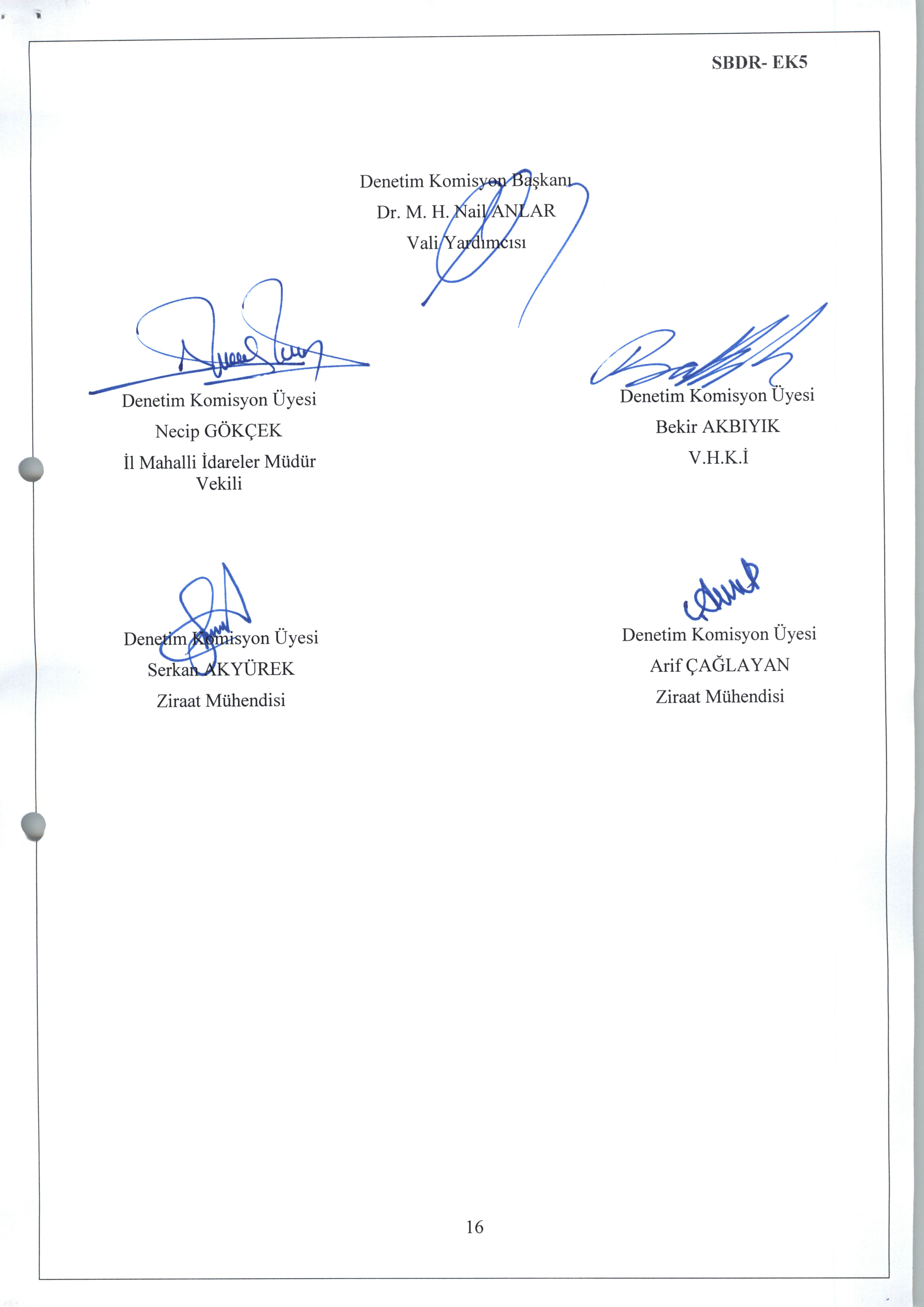 